Employment history in last 5 years: 2016 – present at Institute of Architecture and Planning, Nirma University, AhmedabadMembership of professional association: Since 2006	Council of Architecture (CoA), IndiaSince 2013	Institute of Town Planners, India (ITPI)Education – since bachelor degree: PhD in 20172011-2017, CEPT University, Ahmedabad, IndiaM Tech in Planning and Public Policy (with specialization in URP) in 20062004-06, CEPT University, Ahmedabad, IndiaB Arch in 20031997-2003, CEPT (at the time affiliated with North Gujarat Patan University temporarily)Selected recent papers:“Climate Vulnerability and Pastoral Livelihoods: The Case of Sheep-breeders of Kachchh” Invited Paper presentation at the national seminar on “Environmental Changes and Economic Development” held at the Department of Economics, Maharaja Krishnakumarsinhji, Bhavnagar University, Bhavnagar on 22nd January, 2022.“Urban Agriculture: Scope, Opportunities and Mechanisms” presented at the International Conference on Future is Urban’ 2021. Institute of Architecture and Planning, Nirma University, 16th to 18th December, 2021.“Nourishing Cities through Urban Agriculture” co-authored article for the Hindu Business Line, 29th August, 2021.https://www.thehindubusinessline.com/opinion/nourishing-cities-through-urban-agriculture/article36166592.ece“Integrative Approach for Coastal Development: The Case of Puducherry” Keynote address delivered in the national seminar on “Economic Development Across Sectors: Sustainable Urban Development, Urban Planning and Public Policy” held at the Department of Economics, Maharaja Krishnakumarsinhji, Bhavnagar University, Bhavnagar on 21st December, 2019“Back to Earth: Re-locating Regional Identity and Traditions in Contemporary Residential Architecture” in the Conference Proceedings of Earth USA 2019, 10th International Earthbuilding Conference on 26th October, 2019.“Innovating traditional building practices in new architecture” in the Conference Proceedings of Earth USA 2019, 10th International Earthbuilding Conference on 26th October, 2019.“Flood Risk Vulnerability of Peri-urban Communities: The Case of Surat” Knowledge Brief, Pan Asia Risk Reduction (PARR) Fellowship Programme published at http://start.org/publications/knowledge-brief-flood-risk-vulnerability-of-peri-urban-communities-the-case-of-surat on 15th July, 2016.“Pakka Ghat in Mirzapur, Uttar Pradesh: Spatial Expression of Gender Identity in a Public Place” in Gender and the Built Environment in India edited by Madhavi Desai. Zubaan, Delhi. 2007.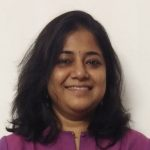 Dr AparnaAssistant Professor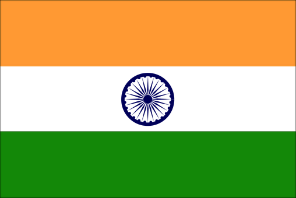 Institute of Architecture and Planning Nirma UniversityAhmedabad, Gujarat, IndiaLanguage(s): English, Hindi and GujaratiOffice postal address: Block C, IAP, Nirma University, S G Road, Ahmedabad, 382470  Phone number: +917971652343; e-mail: aparna@nirmauni.ac.inORCID: 0000-0003-1183-9883Dr AparnaAssistant ProfessorInstitute of Architecture and Planning Nirma UniversityAhmedabad, Gujarat, IndiaLanguage(s): English, Hindi and GujaratiOffice postal address: Block C, IAP, Nirma University, S G Road, Ahmedabad, 382470  Phone number: +917971652343; e-mail: aparna@nirmauni.ac.inORCID: 0000-0003-1183-9883Potential areas for PhD supervision:Potential areas for PhD supervision:Supervising experience:Socio-ecological systems thinking in development and planningBuilt environment and thermal comfortClimate variability, disasters and livelihoodsSocio-ecological systems thinking in development and planningBuilt environment and thermal comfortClimate variability, disasters and livelihoods2 PhD students enrolled in last two years8 BArch/ 16 BPlan students